OFICIUL NAŢIONAL DE PREVENIRE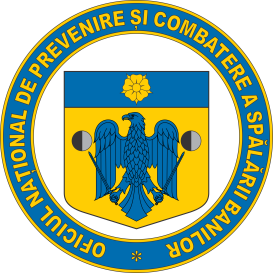 ŞI COMBATERE A SPĂLĂRII BANILORStr. Gen. Ion Florescu nr. 1, sector 3, BucureştiTelefon: 021.315.52.80, Fax: 021.315.52.27Email: onpcsb@onpcsb.ro, Web: www.onpcsb.ro_____________________________________________________________________Oficiul Național de Prevenire și Combatere a Spălării Banilor vă informează că în perioada 9 – 12 martie 2021 se desfășoarămisiunea deevaluare a modului de implementare și de aplicare efectivă de către România a Directivei (UE) 2015/849 (AMLD4), proces de evaluare derulat de Comisia Europeană în cooperare cu experți ai Consiliului Europei. Întâlnirile care se derulează în această perioadă au loc virtual, în sistem videoconferință, fiind organizate de Consiliul Europei în cooperare cu Unitatea de Informații Financiare a României, în calitate de coordonator al delegaţiei române prezente la această misiune de evaluare. La deschiderea oficială a misiunii“on-site”de evaluare a compatibilității legislației naționale de transpunere a Directivei (UE) 2015/849 (AMLD4) au participat reprezentanții principalelor autorități naționale implicate în mecanismul național de prevenire și combatere a spălării banilor și finanțării terorismului (CSB/CFT), respectiv: Oficiul Național de Prevenire și Combatere a Spălării Banilor, Banca Națională a României, Autoritatea de Supraveghere Financiară, Ministerul Justiției, Ministerul Finanțelor, Agenția Națională de Administrare Fiscală, Parchetul de pe lângă Înalta Curte de Casație și Justitiție, Ministerul Afacerilor Interne – Inspectoratul General al Poliției Române, Oficiul Național pentru Jocuri de Noroc.În urma procesului de evaluare, experții Consiliului Europei vor furniza Comisiei Europene informatiile necesare în vederea întocmirii Raportului ce prezintă rezultatele obținute de România în implementarea Directivei (UE) 2015/849 (AMLD4).OFICIUL NAŢIONAL DE PREVENIRE ŞI COMBATERE A SPĂLĂRII BANILORBIROUL DE PRESAStr. General Ion Florescu nr. 1, Sector 3, Bucureşti  Tel.: (+4)021 /314.44.47  Fax: (+4)021 315.52.27, BIROUL DE PRESAStr. General Ion Florescu nr. 1, Sector 3, Bucureşti  Tel.: (+4)021 /314.44.47  Fax: (+4)021 315.52.27, onpcsb@onpcsb.roonpcsb@onpcsb.ro